受试者       补助申请表（统计时间：XX年XX月XX日-XX年XX月XX日）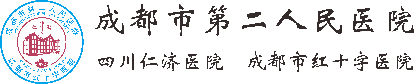 项目名称：                                            项目编号：专业组：                                              主要研究者签名：请款人姓名及联系方式：                                银行卡信息复核人及联系电话：*备注：如果每次随访的补助金额不一样，请注明该受试者参与了哪些随访。序号参与随访次数*姓  名金额身份证号码具体开户行名称银行卡号码联系电话受试者签名总计金额总计金额